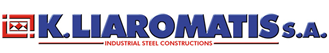 Η  εταιρεία με πολυετή και διεθνή παρουσία στον κλάδο των Μεταλλικών Κατασκευών επιθυμεί να στελεχώσει για πλήρη απασχόληση την  παρακάτω ειδικότητα: ΒΙΟΜΗΧΑΝΙΚΟΣ ΣΧΕΔΙΑΣΤΗΣ ΜΕΤΑΛΛΙΚΩΝ ΚΑΤΑΣΚΕΥΩΝREF: DES 0722Βασικές Αρμοδιότητες:•	Αναλαμβάνει έργα σχεδιασμού.•	Υπολογίζει υλικά και ποσότητες για τις προσφορές.•	Προσδιορίζει τα παρελκόμενα για κάθε φάση του έργου.•	Προσδιορίζει ημερομηνίες παράδοσης βάσει χρονοδιαγράμματος.• 	Συμμετέχει στην ανάλυση συστημάτων και στο σχεδιασμό εργασιών. •	 Διαμορφώνει και τηρεί αρχεία.•	Συνεργάζεται με τους Μηχανικούς Παραγωγής αποδίδοντας τους σχέδια κοπής και επεξεργασίας.•	Συνεργάζεται με εσωτερικά τμήματα αλλά και με εξωτερικούς συνεργάτες, πελάτες, εταιρείες για την ολοκλήρωση των έργων. Τυπικά Προσόντα:•	Πτυχίο ΑΕΙ σχολών Μηχανολόγων ή Πολιτικών Μηχανικών.•	Άριστη Γνώση Autocad & άλλων Σχεδιαστικών εφαρμογών, •	Ευχέρεια ανάγνωσης και σύνταξης κειμένων στα Αγγλικά.	•	Θα εκτιμηθεί τυχόν εξοικείωση με Διεθνείς Κανονισμούς.•	Επιθυμητή τυχόν Προϋπηρεσία.Οι ενδιαφερόμενοι παρακαλούνται να αποστείλουν το βιογραφικό τους σημείωμα στο cv@liaromatis.gr , το αργότερο μέχρι 30/09/2022.Παρέχουμε εργασία σε ένα δυναμικό και απαιτητικό περιβάλλον με δυνατότητες εξέλιξης.Βιογραφικά σημειώματα παρακαλείστε να υποβάλετε αναφέροντας τη θέση για την οποία ενδιαφέρεστε στη διεύθυνση email: cv@liaromatis.gr ή στον αριθμό fax: 2610 647494. Για περισσότερες πληροφορίες επισκεφτείτε την ιστοσελίδα μας www.liaromatis.gr / Ευκαιρίες Σταδιοδρομίας. Σε όλες τις επαφές θα τηρηθεί απόλυτη εχεμύθεια.